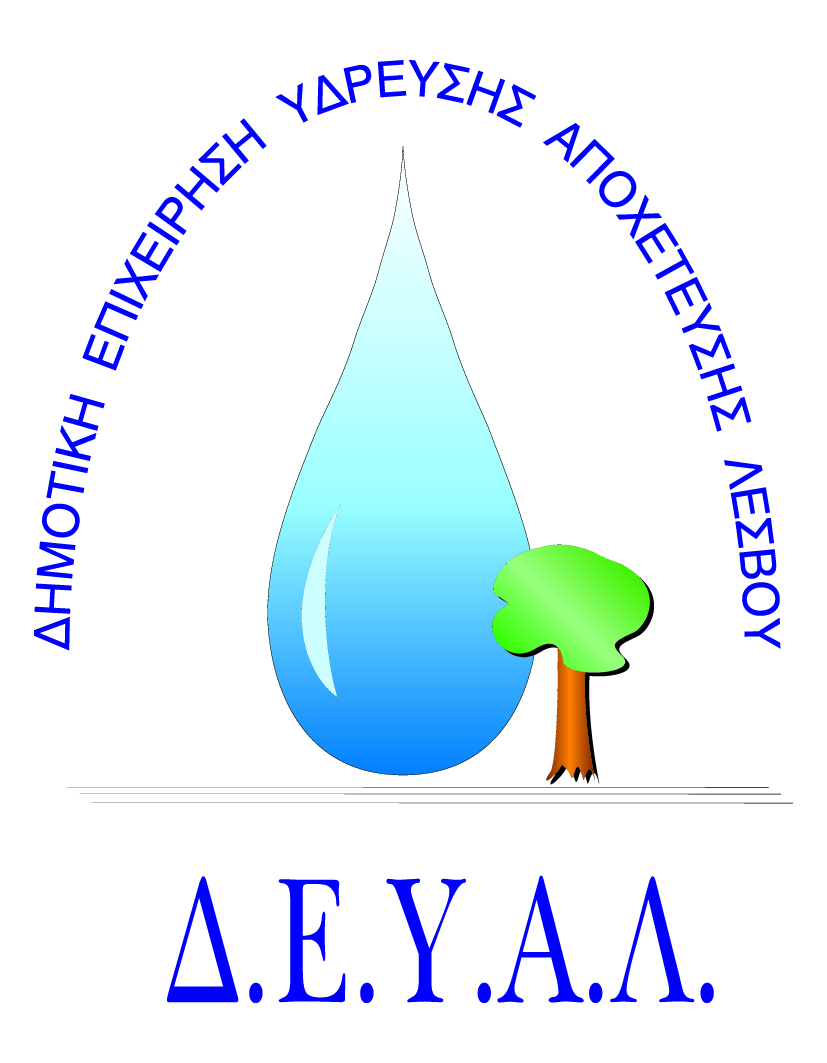 ΔΙΑΔΗΜΟΤΙΚΗ ΕΠΙΧΕΙΡΗΣΗ                                                           Ημερομηνία: 25/08/2021ΥΔΡΕΥΣΗΣ ΑΠΟΧΕΤΕΥΣΗΣ                                             ΛΕΣΒΟΥ                                                                                                          Προς                                                                                                          Δ.Ε.Υ.Α. ΛέσβουΕΝΤΥΠΟ 1  -  ΟΙΚΟΝΟΜΙΚΗ ΠΡΟΣΦΟΡΑ	Προς Υπογραφή Προσφέροντος ή Εκπροσώπου του……………………………………………………… Όνομα υπογράφοντος……………………………………………….Αρ. Δελτίου Ταυτότητας/ΔιαβατηρίουΥπογράφοντος………………………………………………..Ιδιότητα υπογράφοντος…………………………………………… ΘΕΜΑ:   Προμήθεια υλικών σιδήρου για κατασκευές σε Αντλιοστάσια και Δεξαμενές όλων των Δ.Ε. της ΔΕΥΑ Λέσβου.Αρ. πρωτ.:    11167 /25-08-2021Α/ΑΠΟΣΟΤΗΤΑΠΕΡΙΓΡΑΦΗΤΙΜΗ ΜΟΝ. ΚΟΣΤΟΣ15ΚΟΙΛΟΔΟΚΟΣ 6m ΜΑΥΡΟΣ 50x50x425ΚΟΙΛΟΔΟΚΟΣ 6m ΜΑΥΡΟΣ 40x40x435ΚΟΙΛΟΔΟΚΟΣ 6m ΜΑΥΡΟΣ 30x30x345ΣΙΔΗΡΟΓΩΝΙΑ 6m ΜΑΥΡΗ 30x30x355ΣΙΔΗΡΟΓΩΝΙΑ 6m ΜΑΥΡΗ 40x40x465ΣΙΔΗΡΟΓΩΝΙΑ 6m ΜΑΥΡΗ 50x50x575ΛΑΜΑΡΙΝΑ 2,0mm ΓΑΛΒΑΝ. 3,00x1,50m85ΛΑΜΑΡΙΝΑ 4,0mm ΓΑΛΒΑΝ. ΚΡΙΘΑΡΑΚΙ  2,00x1,00m9100ΠΙΡΤΣΙΝΙ ΑΛΟΥΜΙΝΙΟΥ 5x10mm103ΛΑΜΑ 6m ΜΑΥΡΗ 30x3 113ΛΑΜΑ 6m ΜΑΥΡΗ 40x31210ΛΑΜΑ 6m ΜΑΥΡΗ ΜΑΣΙΦ 20x12mm1320ΜΕΝΤΕΣΕΣ ΚΟΛΛΗΤΟΣ ΚΥΛΙΝΔΡΙΚΟΣ 10mm1420ΜΕΝΤΕΣΕΣ ΚΟΛΛΗΤΟΣ ΚΥΛΙΝΔΡΙΚΟΣ 16mmΚΑΘΑΡΗ ΑΞΙΑΚΑΘΑΡΗ ΑΞΙΑΚΑΘΑΡΗ ΑΞΙΑΚΑΘΑΡΗ ΑΞΙΑΦΠΑ 17%ΦΠΑ 17%ΦΠΑ 17%ΦΠΑ 17%ΣΥΝΟΛΟΣΥΝΟΛΟΣΥΝΟΛΟΣΥΝΟΛΟ